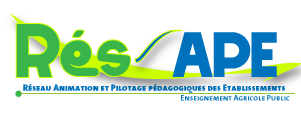 RENDRE L'APPRENANT ACTEURde ses APPRENTISSAGES  & RESPONSABLE de ses ACTESTITRE de l’action : Origine du projet :Pilotage du projet :Descriptif de l’action : (1/2 page maxi)Points FortsPoints de VigilanceOutils et/ou Procédures associésLien vers ou copie de l’outilLien vers une vidéo Si elle existeVariantes / Evolutions possibles :Personnes ressourcesPour aller plus loin :